ПОНЕДЕЛЬНИК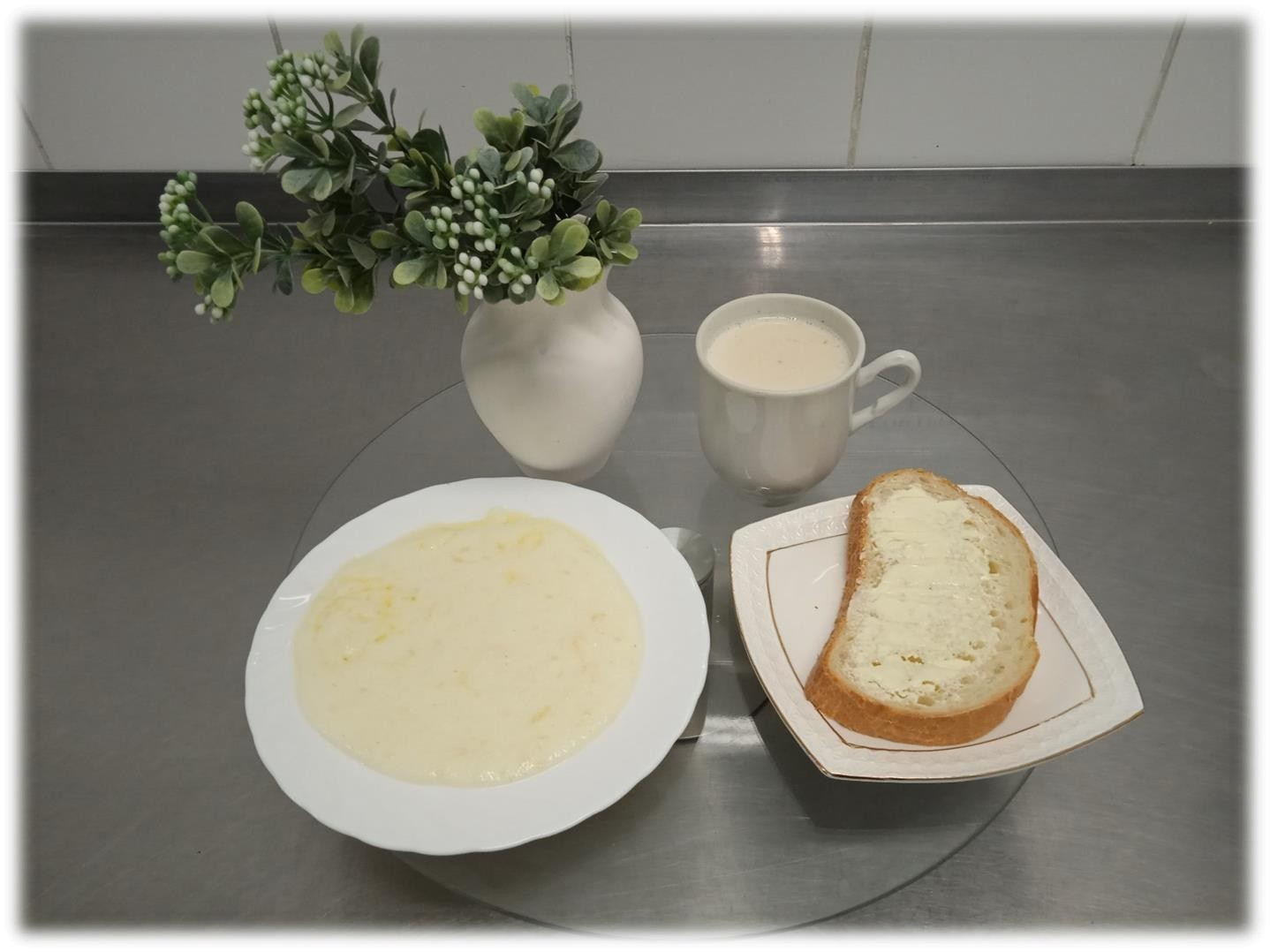 ЗавтракКаша манная с яблоками Какао с молокомБатонМасло (порциями)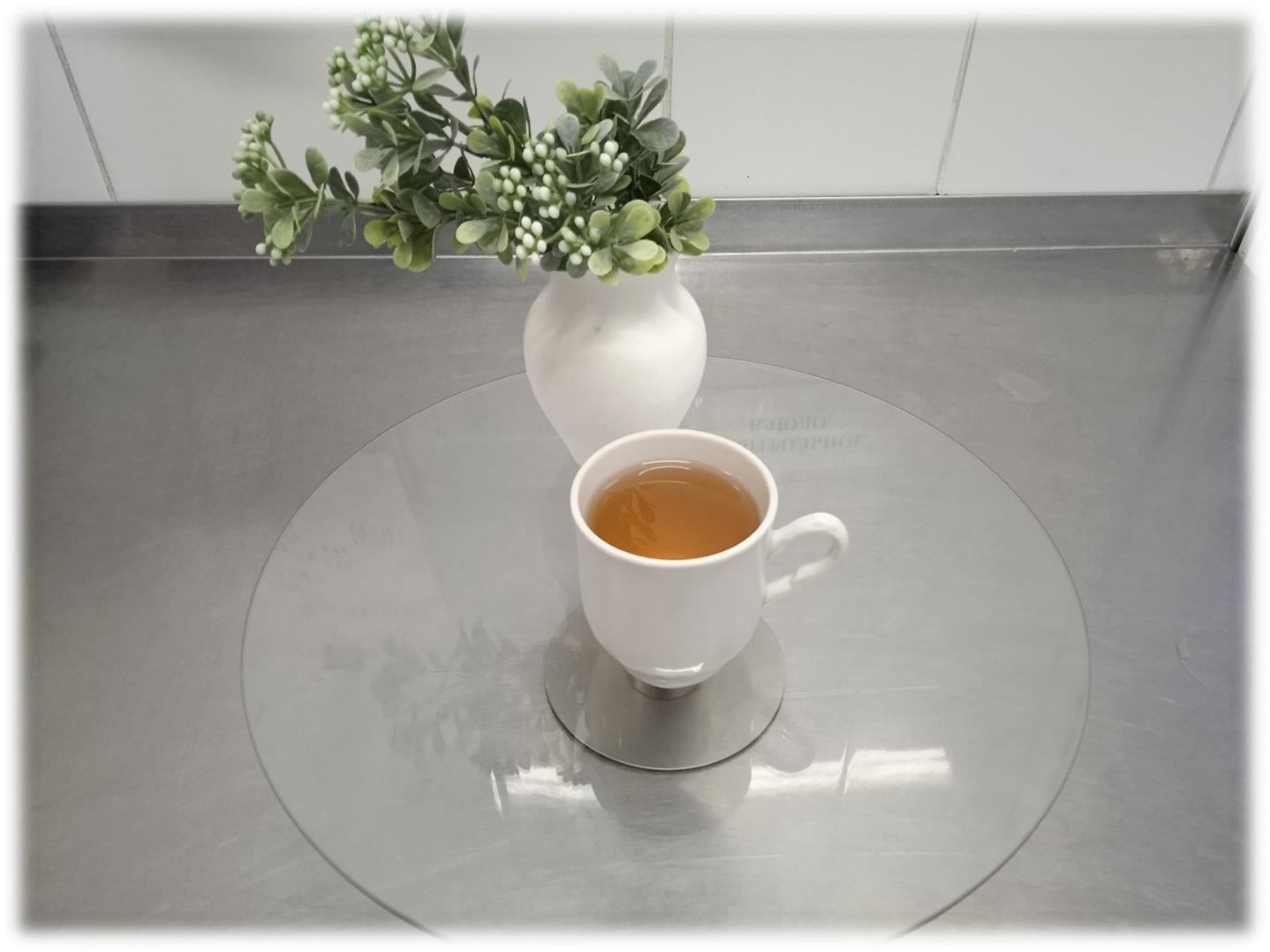 Второй завтракКомпот из сушеных фруктовОбед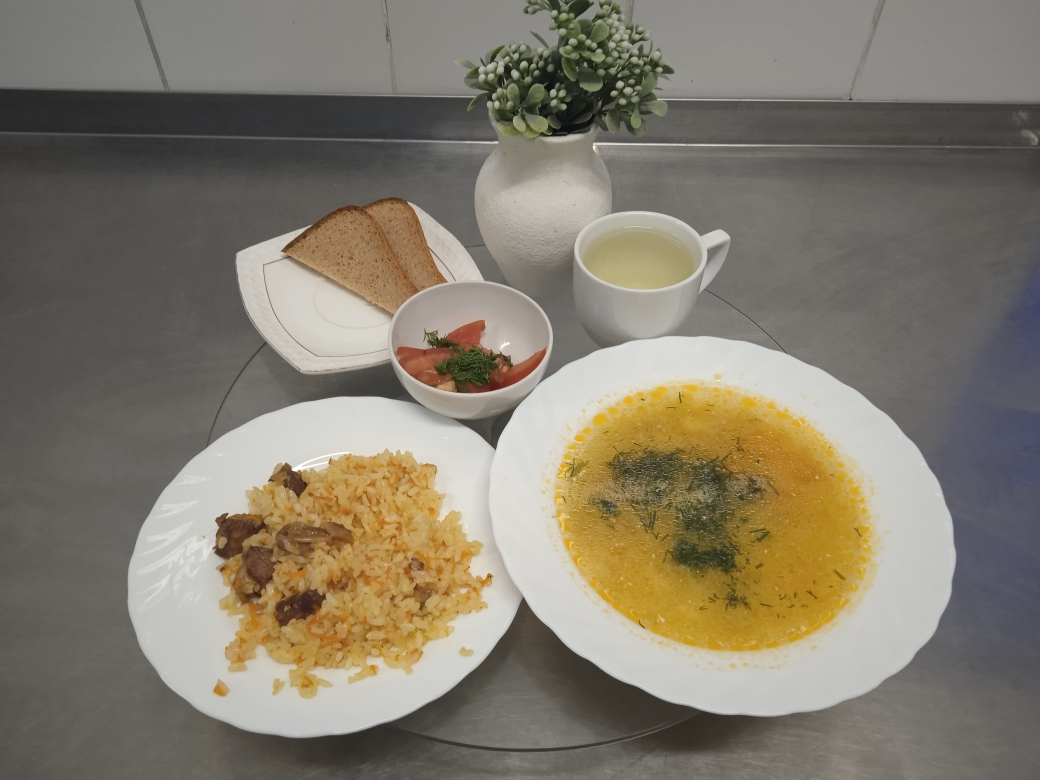                      Щи из свежей капусты с картофелем Плов из мясаСалат из помидор с лукомХлеб ржано-пшеничныйНапиток лимонныйУжин (уплотненный)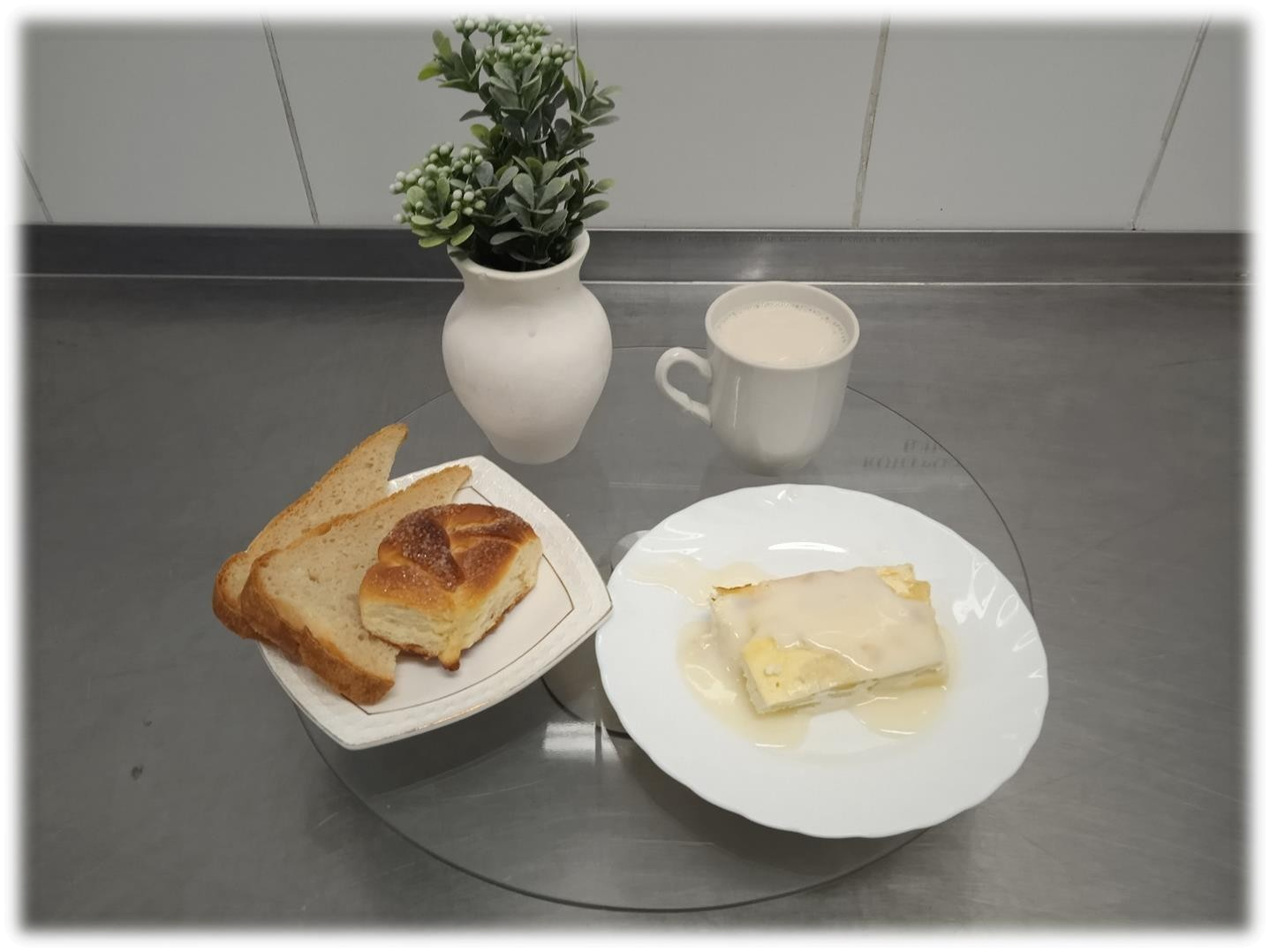 Пудинг из творога с яблоками     Соус молочный (сладкий) Крендель сахарныйЧай с молоком или  сливкамиХлеб пшеничный